New Program 		Rule 24 Matrix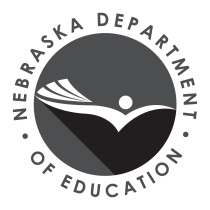 Revised Program 		Table of Alignment of Standards and AssessmentsName of Institution: 	Date Submitted: 	Endorsement: VOCAL MUSIC	Grade Levels:  PK-12Total Hours Required by Rule 24: 45	Program Hours Required by Institution: 		Endorsement Type: SUBJECTPlace an X in the box corresponding to the course that meets the following requirements:Place an X in the box corresponding to the course that meets the following requirements:List the courses the institution requires to meet Rule 24 requirements, associated Guidelines, and program hours required by the institution for this endorsement in the first row: (If more than 35 courses please fill out additional sheets)List the courses the institution requires to meet Rule 24 requirements, associated Guidelines, and program hours required by the institution for this endorsement in the first row: (If more than 35 courses please fill out additional sheets)List the courses the institution requires to meet Rule 24 requirements, associated Guidelines, and program hours required by the institution for this endorsement in the first row: (If more than 35 courses please fill out additional sheets)List the courses the institution requires to meet Rule 24 requirements, associated Guidelines, and program hours required by the institution for this endorsement in the first row: (If more than 35 courses please fill out additional sheets)List the courses the institution requires to meet Rule 24 requirements, associated Guidelines, and program hours required by the institution for this endorsement in the first row: (If more than 35 courses please fill out additional sheets)List the courses the institution requires to meet Rule 24 requirements, associated Guidelines, and program hours required by the institution for this endorsement in the first row: (If more than 35 courses please fill out additional sheets)List the courses the institution requires to meet Rule 24 requirements, associated Guidelines, and program hours required by the institution for this endorsement in the first row: (If more than 35 courses please fill out additional sheets)List the courses the institution requires to meet Rule 24 requirements, associated Guidelines, and program hours required by the institution for this endorsement in the first row: (If more than 35 courses please fill out additional sheets)List the courses the institution requires to meet Rule 24 requirements, associated Guidelines, and program hours required by the institution for this endorsement in the first row: (If more than 35 courses please fill out additional sheets)List the courses the institution requires to meet Rule 24 requirements, associated Guidelines, and program hours required by the institution for this endorsement in the first row: (If more than 35 courses please fill out additional sheets)List the courses the institution requires to meet Rule 24 requirements, associated Guidelines, and program hours required by the institution for this endorsement in the first row: (If more than 35 courses please fill out additional sheets)List the courses the institution requires to meet Rule 24 requirements, associated Guidelines, and program hours required by the institution for this endorsement in the first row: (If more than 35 courses please fill out additional sheets)List the courses the institution requires to meet Rule 24 requirements, associated Guidelines, and program hours required by the institution for this endorsement in the first row: (If more than 35 courses please fill out additional sheets)List the courses the institution requires to meet Rule 24 requirements, associated Guidelines, and program hours required by the institution for this endorsement in the first row: (If more than 35 courses please fill out additional sheets)List the courses the institution requires to meet Rule 24 requirements, associated Guidelines, and program hours required by the institution for this endorsement in the first row: (If more than 35 courses please fill out additional sheets)List the courses the institution requires to meet Rule 24 requirements, associated Guidelines, and program hours required by the institution for this endorsement in the first row: (If more than 35 courses please fill out additional sheets)List the courses the institution requires to meet Rule 24 requirements, associated Guidelines, and program hours required by the institution for this endorsement in the first row: (If more than 35 courses please fill out additional sheets)List the courses the institution requires to meet Rule 24 requirements, associated Guidelines, and program hours required by the institution for this endorsement in the first row: (If more than 35 courses please fill out additional sheets)List the courses the institution requires to meet Rule 24 requirements, associated Guidelines, and program hours required by the institution for this endorsement in the first row: (If more than 35 courses please fill out additional sheets)List the courses the institution requires to meet Rule 24 requirements, associated Guidelines, and program hours required by the institution for this endorsement in the first row: (If more than 35 courses please fill out additional sheets)List the courses the institution requires to meet Rule 24 requirements, associated Guidelines, and program hours required by the institution for this endorsement in the first row: (If more than 35 courses please fill out additional sheets)List the courses the institution requires to meet Rule 24 requirements, associated Guidelines, and program hours required by the institution for this endorsement in the first row: (If more than 35 courses please fill out additional sheets)List the courses the institution requires to meet Rule 24 requirements, associated Guidelines, and program hours required by the institution for this endorsement in the first row: (If more than 35 courses please fill out additional sheets)List the courses the institution requires to meet Rule 24 requirements, associated Guidelines, and program hours required by the institution for this endorsement in the first row: (If more than 35 courses please fill out additional sheets)List the courses the institution requires to meet Rule 24 requirements, associated Guidelines, and program hours required by the institution for this endorsement in the first row: (If more than 35 courses please fill out additional sheets)List the courses the institution requires to meet Rule 24 requirements, associated Guidelines, and program hours required by the institution for this endorsement in the first row: (If more than 35 courses please fill out additional sheets)List the courses the institution requires to meet Rule 24 requirements, associated Guidelines, and program hours required by the institution for this endorsement in the first row: (If more than 35 courses please fill out additional sheets)List the courses the institution requires to meet Rule 24 requirements, associated Guidelines, and program hours required by the institution for this endorsement in the first row: (If more than 35 courses please fill out additional sheets)List the courses the institution requires to meet Rule 24 requirements, associated Guidelines, and program hours required by the institution for this endorsement in the first row: (If more than 35 courses please fill out additional sheets)List the courses the institution requires to meet Rule 24 requirements, associated Guidelines, and program hours required by the institution for this endorsement in the first row: (If more than 35 courses please fill out additional sheets)List the courses the institution requires to meet Rule 24 requirements, associated Guidelines, and program hours required by the institution for this endorsement in the first row: (If more than 35 courses please fill out additional sheets)List the courses the institution requires to meet Rule 24 requirements, associated Guidelines, and program hours required by the institution for this endorsement in the first row: (If more than 35 courses please fill out additional sheets)List the courses the institution requires to meet Rule 24 requirements, associated Guidelines, and program hours required by the institution for this endorsement in the first row: (If more than 35 courses please fill out additional sheets)List the courses the institution requires to meet Rule 24 requirements, associated Guidelines, and program hours required by the institution for this endorsement in the first row: (If more than 35 courses please fill out additional sheets)List the courses the institution requires to meet Rule 24 requirements, associated Guidelines, and program hours required by the institution for this endorsement in the first row: (If more than 35 courses please fill out additional sheets)D Certification Endorsement Requirements:  This endorsement requires a minimum of 45 semester hours in vocal music education. Vocal music coursework will include theory, composition, arranging, improvisation, music history, applied music, ensemble performance, conducting, pedagogy, and technology.EXAMPLE:
CHEM 101 or 102 3 CRThe vocal music teacher candidate must be able to demonstrate knowledge and understanding of, and be able to teach the concepts, skills, and processes of the Nebraska Fine Arts Standards:  Music as adopted by the Nebraska State Board of Education.The vocal music teacher candidate must be able to demonstrate knowledge and understanding of, and be able to teach the concepts, skills, and processes of the Nebraska Fine Arts Standards:  Music as adopted by the Nebraska State Board of Education.Conducting and Musical Leadership – The vocal music education teacher candidate must be a competent conductor, able to create accurate and musically expressive performances with various types of performing groups and in general classroom situations. Instruction in conducting includes score reading and the integration of analysis, style, performance practices, instrumentation, and conducting techniques.Conducting and Musical Leadership – The vocal music education teacher candidate must be a competent conductor, able to create accurate and musically expressive performances with various types of performing groups and in general classroom situations. Instruction in conducting includes score reading and the integration of analysis, style, performance practices, instrumentation, and conducting techniques.Musical Creation and Adaptation – The vocal music education teacher candidate must compose, arrange, and improvise music.  The vocal music education teacher candidate must demonstrate ability to: Musical Creation and Adaptation – The vocal music education teacher candidate must compose, arrange, and improvise music.  The vocal music education teacher candidate must demonstrate ability to: create original music in a variety of styles and settings;create original music in a variety of styles and settings;arrange/adapt music from a variety of sources; andarrange/adapt music from a variety of sources; andspontaneously create music in a variety of styles and settings.spontaneously create music in a variety of styles and settings.Performance – The vocal music education teacher candidate must demonstrate abilities in solo and ensemble performance.  The vocal music education teacher candidate must:Performance – The vocal music education teacher candidate must demonstrate abilities in solo and ensemble performance.  The vocal music education teacher candidate must:display technical skills for artistic self-expression in at least one major applied area; anddisplay technical skills for artistic self-expression in at least one major applied area; andunderstand and perform standard repertoire in a variety of ensemble settings.understand and perform standard repertoire in a variety of ensemble settings.Theory and History – The  vocal  music  education  teacher  candidate  must  develop  knowledge  and  skills pertaining to the structure, function and context of music.  The vocal music teacher education candidate must:Theory and History – The  vocal  music  education  teacher  candidate  must  develop  knowledge  and  skills pertaining to the structure, function and context of music.  The vocal music teacher education candidate must:apply analytical skills to a variety of styles and time periods through music theory and analysis; andapply analytical skills to a variety of styles and time periods through music theory and analysis; andpossess understanding of music as an art form across various time periods and cultures through the study of music history and literature.possess understanding of music as an art form across various time periods and cultures through the study of music history and literature.Essential Teaching Competencies – The vocal music education teacher candidate must apply vocal music knowledge and skills in teaching situations; and integrate vocal music instruction within the context of PK-12 education.  The vocal music education teacher candidate must:Essential Teaching Competencies – The vocal music education teacher candidate must apply vocal music knowledge and skills in teaching situations; and integrate vocal music instruction within the context of PK-12 education.  The vocal music education teacher candidate must:apply understanding of  child growth and development and learning principles relevant to vocal music instruction;apply understanding of  child growth and development and learning principles relevant to vocal music instruction;plan and deliver developmentally appropriate instruction utilizing relevant methods and materials to meet the diverse experiences and needs of the student; plan and deliver developmentally appropriate instruction utilizing relevant methods and materials to meet the diverse experiences and needs of the student; utilize effective classroom management and rehearsal techniques;utilize effective classroom management and rehearsal techniques;apply vocal skills and pedagogy for effective student instruction;apply vocal skills and pedagogy for effective student instruction;enhance classroom learning through the use of piano (may include other accompanying instruments);enhance classroom learning through the use of piano (may include other accompanying instruments);model and apply technology tools and resources that promote vocal music teaching and learning;model and apply technology tools and resources that promote vocal music teaching and learning;utilize formative and summative assessment to monitor student progress and evaluate instructional effectiveness and curriculum management; andutilize formative and summative assessment to monitor student progress and evaluate instructional effectiveness and curriculum management; anduse  best  practices  and  research-based  data  to  inform  curriculum development and continuous vocal music program improvement.use  best  practices  and  research-based  data  to  inform  curriculum development and continuous vocal music program improvement.Professionalism – Vocal music education teacher candidates recognize they are lifelong learners and that learning is often collaborative. They demonstrate professional conduct and ethical practices, participate in professional development experiences specific to vocal music and vocal music education, draw upon vocal music education research to inform practice, continuously reflect on their own practice, advocate for vocal music education in schools and communities, utilize resources from professional vocal music organizations, and administer the vocal music program.  The vocal music education teacher candidate must:Professionalism – Vocal music education teacher candidates recognize they are lifelong learners and that learning is often collaborative. They demonstrate professional conduct and ethical practices, participate in professional development experiences specific to vocal music and vocal music education, draw upon vocal music education research to inform practice, continuously reflect on their own practice, advocate for vocal music education in schools and communities, utilize resources from professional vocal music organizations, and administer the vocal music program.  The vocal music education teacher candidate must:take an active role in professional growth by participating in professional development experiences that directly relate to the learning and teaching of vocal music;take an active role in professional growth by participating in professional development experiences that directly relate to the learning and teaching of vocal music;engage in continuous and collaborative learning that draws upon research in vocal music education to inform practice;engage in continuous and collaborative learning that draws upon research in vocal music education to inform practice;utilize resources from professional vocal music organizations to advance their own development as a reflective practitioner;utilize resources from professional vocal music organizations to advance their own development as a reflective practitioner;demonstrate an understanding of the administration and management of a successful vocal music program; anddemonstrate an understanding of the administration and management of a successful vocal music program; andadvance the profession by engaging in activities such as informed advocacy for vocal music education for all students and mentoring experiences in schools and communities.advance the profession by engaging in activities such as informed advocacy for vocal music education for all students and mentoring experiences in schools and communities.